Relação de bens imóveis e automóveis da Câmara de Vereadores(Atualizado em dezembro/2022)Automóveisa.1) Fiat Palio, ano 2007, placa INF 7733, de propriedade da Câmara de Vereadores de Dois Irmãos.ImóveisO imóvel sito à Rua São Leopoldo, 1231, Bairro Primavera, em Dois Irmãos/RS, onde está instalada a sede da Câmara de Vereadores de Dois Irmãos está registrado como propriedade do Município de Dois Irmãos, conforme matrícula nº 17.660 do Ofício do Registro de Imóveis de Dois Irmãos, sendo que seu uso pelo Poder Legislativo está autorizado na AV.9:17.760 do mesmo documento.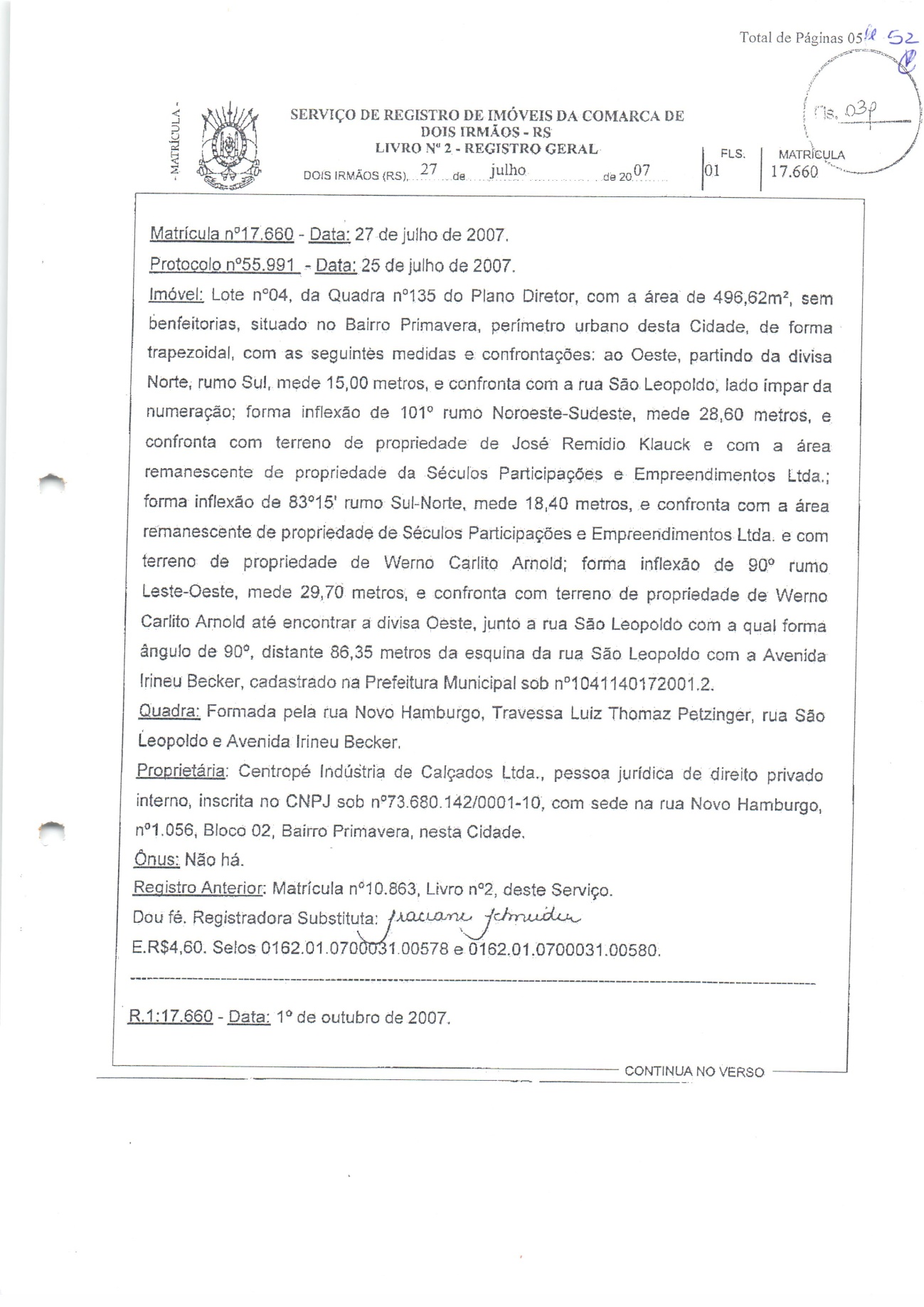 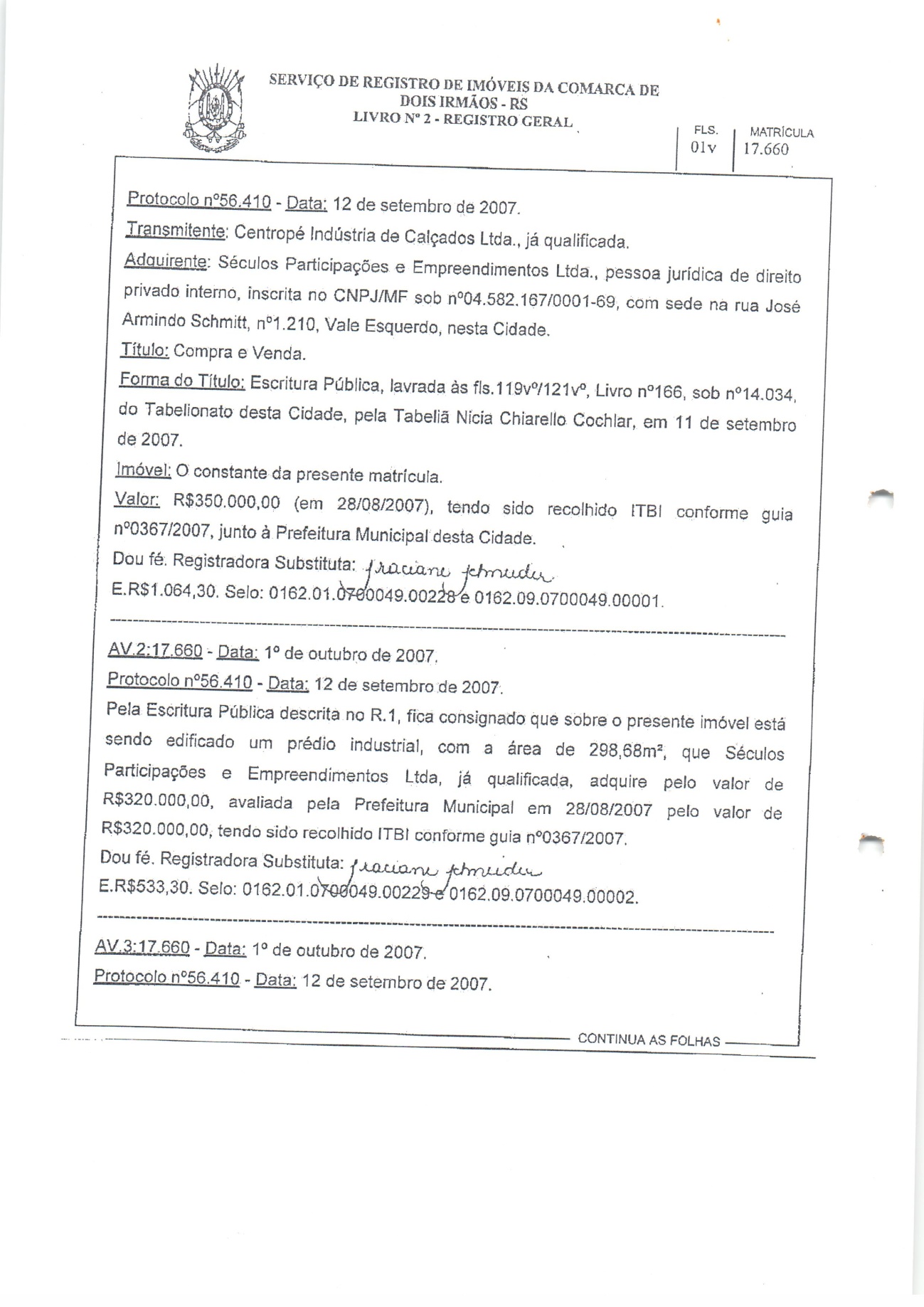 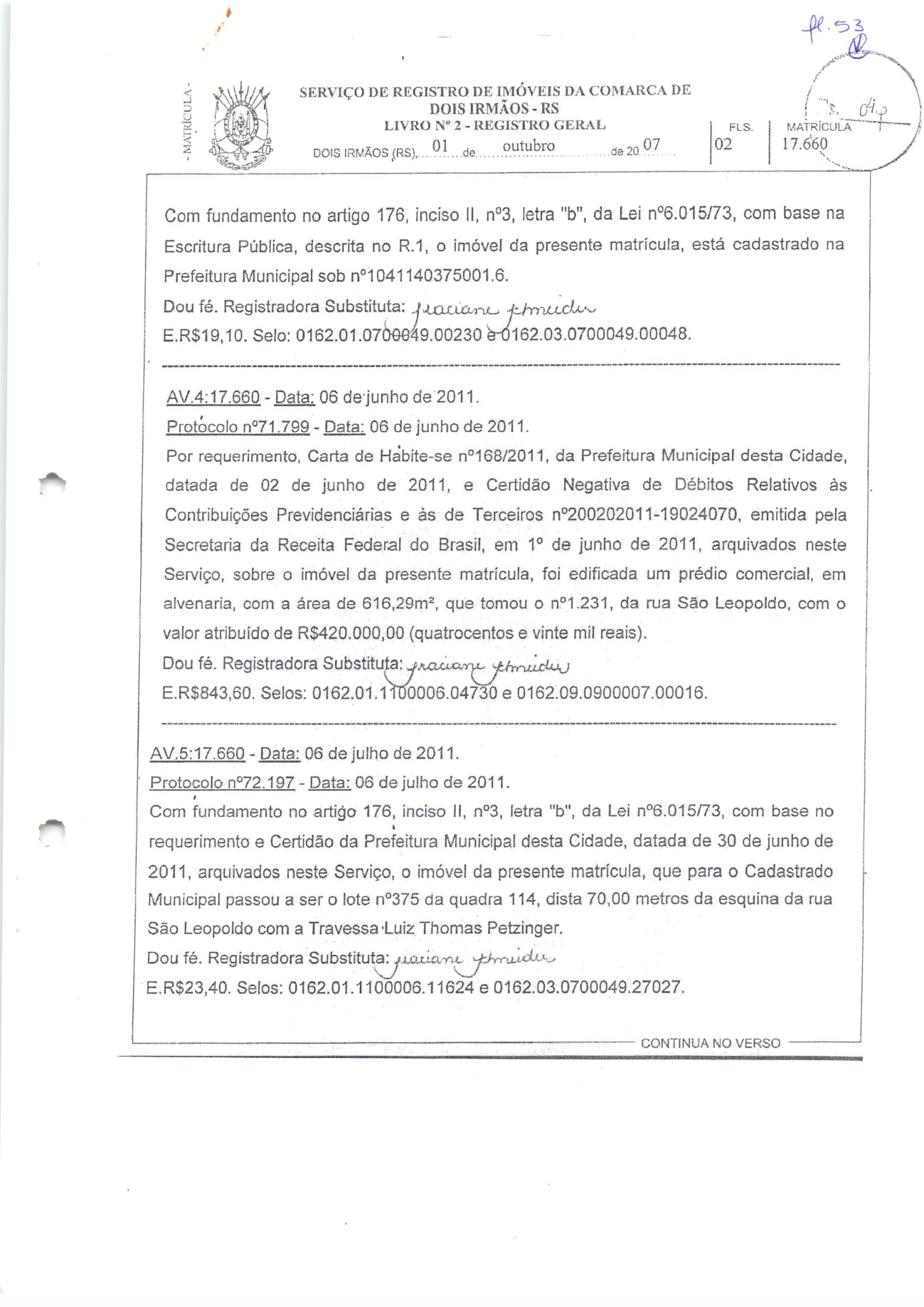 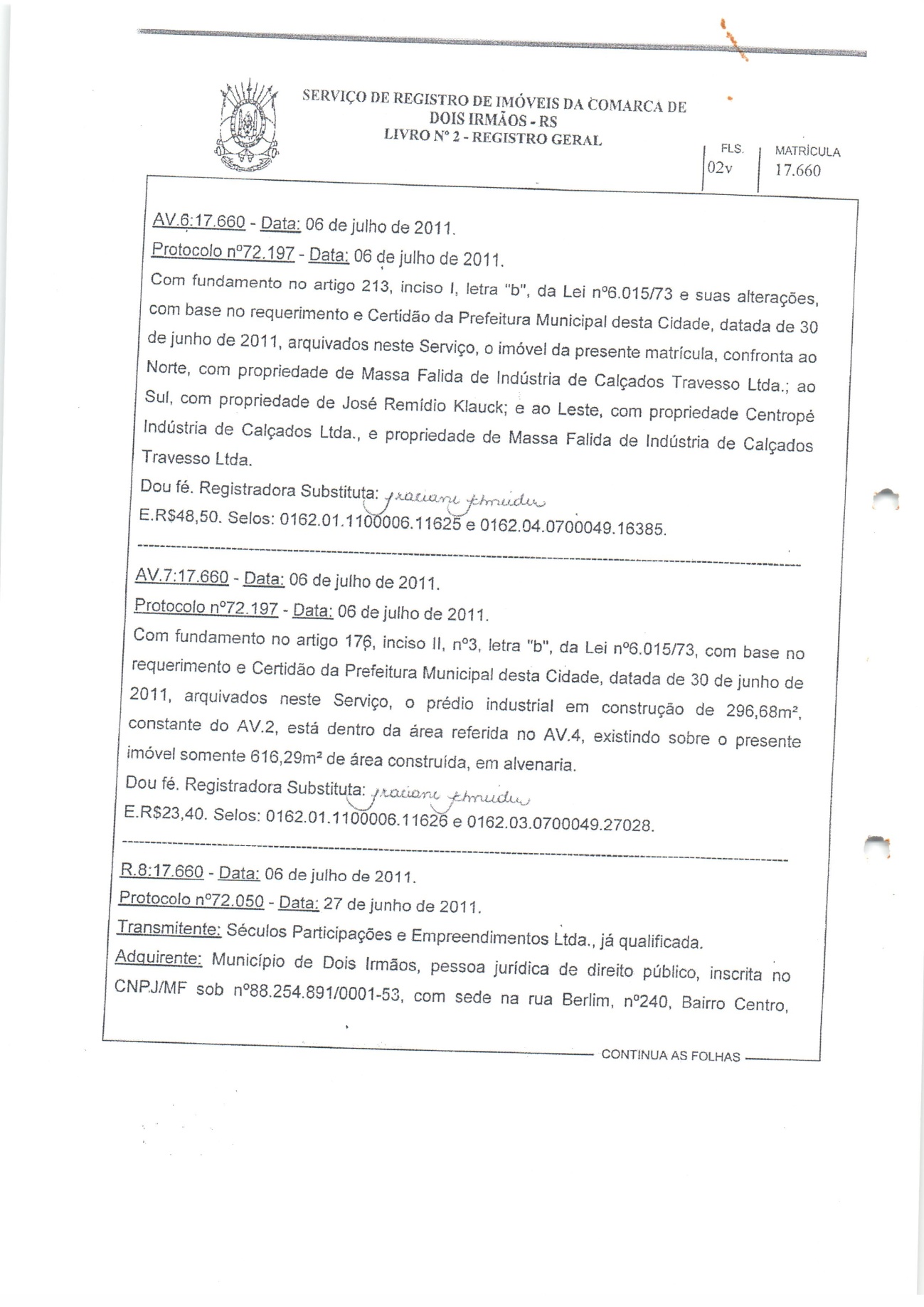 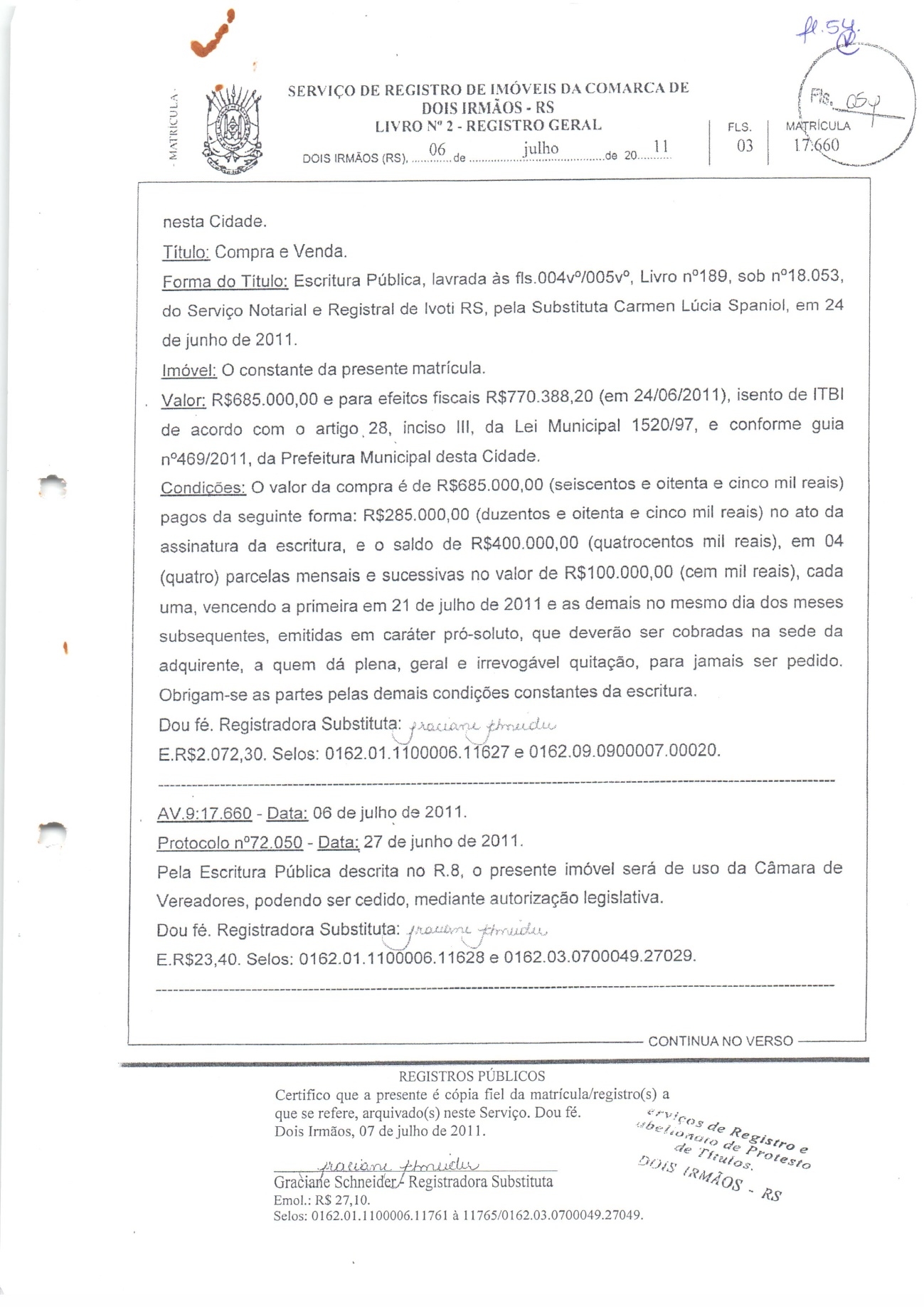 